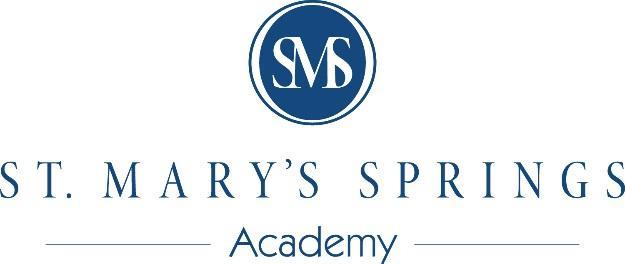 Sporting Events Hosted at SMSAWinter 2020-2021COVID ProtocolsDrop-offVisiting Teams should be dropped off at Door 1 (North Hall/Main Entrance).  The game manager will meet them inside the doors.  (JV and Varsity games will be played in Hutter Gym-(High School gym), JV2 games will be played in Baker Gym- (Middle School gym)Locker RoomVisiting teams will be shown where their locker room is. Locker room can be used to store bags and for bathroom usage.  Showers will not be available.  The locker room can be used as a pregame and halftime meeting location.Waiting areaThe bleachers behind the team bench can be used for visiting teams while other levels are playing (Ex. Varsity can sit there while JV is playing)Concession standSt. Mary’s Springs will not offer concessions this yearGuestsEach visiting team athlete and manager will be allowed 2 guests who will sit together distanced from other spectators.  No admission will be charged. Follow the hallway to the gym and just past the trophy lobby the visitors will go left to the Visitor Adults section on the west end of bleachers and home fans will go right to the General seating/Student section on the east end. Please sit by the x’s on the bleachers to physically distance from others.  The AD of the visiting team should email SMSA AD Greg Hoffmann ghoffmann@smsacademy.org  their guest list by 12pm on game day.  Use the format below-Athlete		Guest 			GuestJames Doe		John Doe		Jane DoeMasks Masks are required for all visitors. No exceptions.GymThe gym will be emptied after each game.  Only parents on the pass list for the game being played will be allowed in the gym.  Generally, the doors will be open from 5:35-5:55 for the JV/JV2 games and from about 7:00-7:30 for the varsity games.  Varsity fans will not be allowed in the gym until the gym has been cleared from the previous game.  Please wait in trophy lobby.Live streamAll games at Springs will be live streamed on SMSA Sports.  It is free to view.